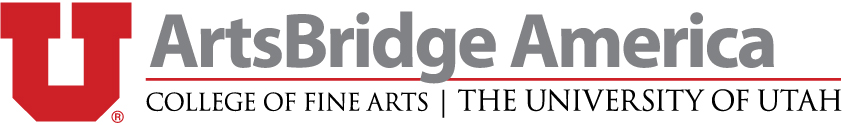    Scholar ApplicationName: 					Unid:						Art Discipline: 				Department/ Degree:			E-mail: 					Phone #:					What previous experience do you have as a teacher or youth leader?  Number of years of experience: 			Please rate yourself as a teacher:  (inexperienced)	1	2	3	4	5	6	7	8	9	10  (veteran)What do you hope to learn during your experience as an ArtsBridge scholar to improve your abilities as a teaching artist?What grades or age ranges are you most interested in working with?Do you have any specific projects in mind/ or topics that you’d like to explore?Would you be interested in collaborating on an interdisciplinary project?What does your availability look like for the upcoming semester?        (Most projects will take place during the school day, from roughly 8am-4pm)How did you hear about the ArtsBridge program at the U?Do you have a faculty member in your department who would be willing to give you a recommendation, and possibly act as a mentor on your project?  Please return completed application to Kerri Hopkins  kerri.hopkins@utah.edu 